Wrocław, dnia      imię i nazwisko rodzica/opiekuna dziecka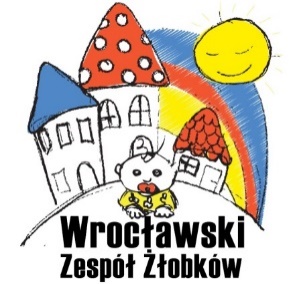 Wniosek o zapewnienie opieki, zajęć opiekuńczo-wychowawczych i edukacyjnych w Żłobku nr       dla mojego dziecka w okresie od       do      (imię i nazwisko dziecka)Jednocześnie Oświadczam, że jestem zatrudniona/y w:miejsce pracyZgodnie z ROZPORZĄDZENIEM MINISTRA RODZINY I POLITYKI SPOŁECZNEJ z dnia 26 marca 2021 r. w sprawie czasowego ograniczenia funkcjonowania form opieki nad dziećmi w wieku do lat 3 w związku z zapobieganiem, przeciwdziałaniem i zwalczaniem COVID-19 (Dz. U. z 2021 r. poz. 560) spełniam wymóg zatrudnienia lub wykonywania zadań podanych w § 1 ust. 3:*) wybrać i zaznaczyć właściwe polePotwierdzam prawdziwość podanych przeze mnie informacji zawartych w niniejszym Oświadczeniu. Jednocześnie jestem świadomy/a odpowiedzialności karnej wynikającej z przepisów z art. 233 § 1 Kodeksu Karnego za oświadczenie nieprawdy lub zatajenie prawdy, w związku z art. 75 § 2 Kodeksu Postępowania Administracyjnego.……………………………………………………………………………data, czytelny podpis rodzica/opiekuna prawnego*) *) wniosek prosimy podpisać po wypełnieniu i wydrukowaniu1.jestem zatrudniona/ny w podmiotach wykonujących działalność leczniczą,2.realizuję zadania dotyczące koordynacji ratownictwa medycznego,3.realizuję zadania publiczne w związku z zapobieganiem, przeciwdziałaniem i zwalczaniem COVID-19,4.pełnię służbę w jednostkach zapewniających bezpieczeństwo i porządek publiczny,5.wykonuję działania ratownicze,6.jestem zatrudniona/ny w jednostkach organizacyjnych pomocy społecznej w rozumieniu  art. 6 pkt 5  ustawy  z dnia  12 marca 2004r. o pomocy społecznej (Dz.U. z 2020r. poz. 1876 i 2369)7.jestem zatrudniona/ny w ogrzewalniach i noclegowniach, o których mowa w art. 48a ustawy z dnia 12 marca 2004r. o pomocy społecznej8.jestem zatrudniona/ny w placówkach zapewniających całodobową opiekę osobom niepełnosprawnym, przewlekle chorym lub osobom w podeszłym wieku, o których mowa w art. 67 i art. 69 ustawy z dnia 12 marca 2004r. o pomocy społecznej9.jestem zatrudniona/ny w placówkach opiekuńczo-wychowawczych, regionalnych placówkach opiekuńczo-terapeutycznych oraz w interwencyjnych ośrodkach preadopcyjnych10.jestem zatrudniona/ny w formach opieki nad dziećmi w wieku do lat 311.jestem zatrudniona/ny w jednostkach systemu oświaty, o których mowa w art.2  ustawy  z dnia  14 grudnia  2016r. – Prawo oświatowe (Dz. U. z 2020r. poz. 910 i 1378 oraz z 2021r. poz. 4), i realizują zadania na terenie tych jednostek